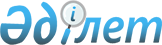 Об утверждении Инструкции о приеме, учете, хранении и расходовании государственных регистрационных номерных знаков, водительских удостоверений и свидетельств о регистрации транспортных средств в подразделениях дорожной и специальной полиции органов внутренних дел Республики Казахстан
					
			Утративший силу
			
			
		
					Приказ Министра внутренних дел Республики Казахстан от 22 февраля 2010 года № 78. Зарегистрирован в Министерстве юстиции Республики Казахстан 2 марта 2010 года № 6096. Утратил силу приказом Министра внутренних дел Республики Казахстан от 23 апреля 2015 года № 386      Сноска. Утратил силу приказом Министра внутренних дел РК от 23.04.2015 № 386 (вводится в действие по истечении десяти календарных дней после дня его первого официального опубликования).      Примечание РЦПИ!

      Порядок введения в действие приказа см. п. 5.

      В целях упорядочения приема, учета, хранения и расходования государственных регистрационных номерных знаков, водительских удостоверений и свидетельств о регистрации транспортных средств ПРИКАЗЫВАЮ:



      1. Утвердить прилагаемую Инструкцию о приеме, учете, хранении и расходовании государственных регистрационных номерных знаков, водительских удостоверений и свидетельств о регистрации транспортных средств в подразделениях дорожной и специальной полиции органов внутренних дел Республики Казахстан.



      2. Председателю Комитета дорожной полиции Министерства внутренних дел Республики Казахстан, начальникам Департаментов внутренних дел городов Астаны и Алматы, областей, подразделений Управления специальной полиции Комитета административной полиции, Представительства Министерства внутренних дел в городе Байконыр обеспечить изучение и неукоснительное исполнение личным составом прилагаемой Инструкции.



      3. Комитету дорожной полиции Министерства внутренних дел Республики Казахстан (Тыныбеков К.С.) направить настоящий приказ на государственную регистрацию в Министерство юстиции Республики Казахстан и обеспечить его официальное опубликование после государственной регистрации.



      4. Контроль за выполнением настоящего приказа возложить на заместителя министра внутренних дел Республики Казахстан генерал-майора Куренбекова А.Ж.



      5. Настоящий приказ вводится в действие по истечении десяти календарных дней после дня его первого официального опубликования.      Министр                                    С. БаймаганбетовУтверждена           

приказом Министра внутренних дел

Республики Казахстан      

от 22 февраля 2010 года № 78   

Инструкция

о приеме, учете, хранении и расходовании

государственных регистрационных номерных знаков,

водительских удостоверений и свидетельств о регистрации

транспортных средств в подразделениях дорожной и специальной

полиции органов внутренних дел Республики Казахстан 

1. Общие положения

      1. Настоящая Инструкция детализирует прием, учет, хранение, расходование государственных регистрационных номерных знаков (далее - ГРНЗ), изготовления и выдачу водительских удостоверений (далее - ВУ) и свидетельств о регистрации транспортных средств (далее - СРТС) (далее - специальная продукция) в подразделениях дорожной и специальной полиции органов внутренних дел Республики Казахстан.



      2. Изготовление ГРНЗ, ВУ и СРТС осуществляет предприятие (далее - Поставщик) в соответствии с договором, заключаемым с Министерством внутренних дел Республики Казахстан (далее - МВД) и подразделениями органов внутренних дел (Департаменты внутренних дел областей, городов Астаны и Алматы, Представительство МВД в г.Байконыр, 4 отдел ДВД Карагандинской области, 4 и 5 отделы ДВД Восточно-Казахстанской области).



      3. Руководитель органа внутренних дел назначает:

      материально-ответственным лицом сотрудника регистрационно-экзаменационного подразделения (далее - материально-ответственное лицо) за прием, учет, хранение и расходование ГРНЗ, изготовленные ВУ и СРТС, а также за правильность и полноту оплаты государственных пошлин за выданные ГРНЗ, ВУ и СРТС;



      состав постоянно действующей комиссии по приемке и уничтожению ГРНЗ.



      В состав комиссии включаются сотрудники регистрационно-экзаменационных подразделений (далее - РЭП) и представитель Поставщика (по договоренности).



      4. Хранение изготовленных, но не выданных ГРНЗ, ВУ и СРТС, в подразделениях МВД должно осуществляться в сейфах или металлических шкафах в сухих, изолированных помещениях, оснащенных оконными решетками, обитыми металлом дверьми с надежными запорами и охранно-пожарной сигнализацией, выведенной на центральный пульт дежурной части подразделений МВД.



      5. Книги учета прихода-расхода ГРНЗ (новых и дубликатов) (согласно приложения 1 к настоящей Инструкции) (далее - Книга), должны быть зарегистрированы в канцеляриях (секретариатах) Комитета дорожной полиции МВД (далее - КДП), подразделений органов внутренних дел. Все листы в Книгах должны быть пронумерованы, прошнурованы и скреплены печатью соответствующего подразделения органов внутренних дел. На последней странице Книг за подписью руководителя КДП, УДП ДВД (Представительства МВД в г.Байконыр, 4 отдела ДВД Карагандинской области, 4 и 5 отделов ДВД Восточно-Казахстанской области) указывается: “В настоящей Книге пронумеровано, прошнуровано и скреплено печатью ______ листов”. Запись в Книге производится чернилами или шариковой ручкой. Допущенные ошибки исправляются путем зачеркивания и внесения новой записи за подписью лица, производившего исправления, с указанием даты исправления и заверяется печатью РЭП.



      6. При учете выдачи ГРНЗ, ВУ и СРТС формируется Реестр выдачи водительских удостоверений и Реестр регистрации транспортных средств (согласно приложений 2, 3 к настоящей Инструкции) путем ежедневного накопления сведений о выдаче ГРНЗ, ВУ и СРТС с присвоением порядкового номера каждому листу компьютерной распечатки. При этом начальник РЭП в конце каждого листа производит запись о количестве выданных ГРНЗ, ВУ и СРТС.



      7. По мере накопления Реестров, в количестве 100 листов, формируется отдельное номенклатурное дело.



      Сроки хранения Книг, номенклатурных дел с Реестрами регистрации транспортных средств и выдачи водительских удостоверений составляют 60 лет со дня последней записи. 

2. Прием, учет, хранение, расходование и уничтожение ГРНЗ

      8. Начальник регистрационно-экзаменационного отдела (далее - РЭО), на основании полученных в срок до 10 числа текущего месяца от межрайонных регистрационно-экзаменационных отделов (далее - МРЭО), РЭП и регистрационных пунктов (далее - РП) заявок (согласно приложения 4 к настоящей Инструкции), составленных с учетом фактической потребности в ГРНЗ новых и дубликатов, оформляет и представляет в КДП в срок до 15-го числа текущего месяца факсимильной связью (электронной почтой) для утверждения заявку на следующий месяц (согласно приложения 5 к настоящей Инструкции), предварительно согласованную с управлением финансового обеспечения (далее - УФО).



      КДП в течение 5 рабочих дней оформляет сводную заявку (согласно приложения 6 к настоящей Инструкции) и направляет Поставщику.



      9. Представитель Поставщика осуществляет отгрузку ГРНЗ представителю РЭП в соответствии со сводной заявкой, на основании доверенности на получение отгруженной партии товарно-материальных ценностей.



      10. Упаковка ГРНЗ должна исключать их утерю, повреждение. Для исключения несанкционированного вскрытия упаковки с ГРНЗ опечатываются.



      11. Поставка ГРНЗ производится Поставщиком посредством отгрузки грузобагажом в регионы согласно заявке по реквизитам соответствующих подразделений МВД.



      В каждой партии поставляемых ГРНЗ Поставщик прилагает следующие документы: счет-фактуру (оригинал); три экземпляра накладных.



      12. Прием ГРНЗ от Поставщика в РЭП осуществляется Комиссией в день их получения на основании накладной, при этом осматривается состояние и целостность упаковки (наличие штампа). При вскрытии упаковок проверяется количество, серии и номера ГРНЗ, сопоставляется их соответствие с данными, указанными в сопроводительной документации. Прием ГРНЗ в подразделениях органов внутренних дел оформляется актом приемки ГРНЗ (согласно приложения 7 к настоящей Инструкции) в трех экземплярах. В течение 3 рабочих дней один экземпляр акта направляется Поставщику для подтверждения получения ГРНЗ, второй передается в финансовую службу органов внутренних дел, третий хранится в делах материально-ответственного лица.



      13. Согласно приказу Департамента казначейства Министерства финансов Республики Казахстан от 27 января 1998 года № 30 «Об утверждении инструкции по бухгалтерскому учету в государственных учреждениях» зарегистрированному в Реестре государственной регистрации нормативных правовых актов № 489, на основании утвержденных актов выполненных работ по изготовленным СРТС, ВУ и ГРНЗ за отчетный месяц финансовая служба органов внутренних дел производит оплату Поставщику и осуществляет запись по дебету субсчета 178 «Расчеты с прочими дебиторами кредиторами в пределах утвержденного плана финансирования» и кредиту субсчета 090 «Плановые назначения на принятие обязательств государственного учреждения, предусмотренные индивидуальным планом финансирования по обязательствам».



      На сумму поступивших от Поставщика ГРНЗ производится запись в дебет субсчета 067 «Прочие материалы» с кредита субсчета 178.



      14. Материально-ответственные лица ведут движение ГРНЗ (новых и дубликатов). Основанием для записей в приходной части книг учета прихода-расхода ГРНЗ являются документы на приход ГРНЗ, в расходной части – накладные (согласно приложения 8 к настоящей Инструкции) на передачу ГРНЗ другим материально-ответственным лицам либо итоговые данные Реестров выданных ГРНЗ (новых и дубликатов), которые должны соответствовать данным Реестров регистрации транспортных средств и данным Реестра выдачи дубликатов ГРНЗ (согласно приложения 9 к настоящей Инструкции). Остаток не израсходованных ГРНЗ выводится в Книге учета ГРНЗ на начало каждого месяца, а также на момент проведения проверки.



      15. Выдача ГРНЗ физическим и юридическим лицам производится после получения документа, подтверждающего оплату государственной пошлины в соответствии с Кодексом Республики Казахстан «О налогах и других обязательных платежах в бюджет» (Налоговый кодекс):



      1) новых ГРНЗ - под роспись в Реестре регистрации транспортных средств;



      2) дубликатов ГРНЗ - под роспись в Реестре выдачи дубликатов ГРНЗ.



      Документ, подтверждающий оплату государственной пошлины, подшивается совместно с документами, послужившими основанием к выдаче ГРНЗ (новых и дубликатов), и хранится в соответствии с нормативными актами, регламентирующими регистрационно-экзаменационную деятельность.



      16. При утрате ГРНЗ либо его несоответствия требованиям ГОСТа СТ РК 986-2003 (одной штуки либо комплекта) по заявлению собственника транспортного средства (физического или юридического лица) (далее - заявление) в течение 30 дней производится изготовление дубликата ГРНЗ, без замены СРТС. Заявление на изготовление дубликата ГРНЗ принимается после проверки на предмет изъятия ГРНЗ за совершение административного правонарушения и получения документа, подтверждающего оплату государственной пошлины.



      При выдаче дубликата ГРНЗ, имеющийся оригинал (несоответствующий требованиям ГОСТа СТ РК 986-2003) сдается (сдаются) в РЭП.



      Документы, послужившие основанием для выдачи дубликатов ГРНЗ, формируются в отдельные дела и хранятся в соответствии с нормативными актами, регламентирующими регистрационно-экзаменационную деятельность.



      17. В соответствии с Кодексом Республики Казахстан «О налогах и других обязательных платежах в бюджет» (Налоговый кодекс) повторное присвоение номерных знаков, бывших в употреблении при условии их регистрации на транспортном средстве, при соответствии номерного знака требованиям ГОСТа СТ РК 986-2003 "Знаки государственные, регистрационные со светоотражающим покрытием для транспортных средств и их прицепов" осуществляется в следующих случаях:



      1) без оплаты государственной пошлины при:



      внесении собственником транспортного средства, на которое присвоен ГРНЗ, изменений в технические данные транспортного средства, изменении адреса места жительства при условии проживания в той же области, где зарегистрировано транспортное средство;



      волеизъявлении собственника, на вновь регистрируемое транспортное средство на его имя при условии одновременного снятия с учета ранее зарегистрированного за ним транспортного средства, которому был присвоен указанный номерной знак;



      2) с оплатой государственной пошлины при:

      изменении владельца на основании свидетельств о праве на наследство либо договора дарения;



      волеизъявлении собственника, на вновь регистрируемое транспортное средство на его имя при условии снятия с учета ранее зарегистрированного за ним транспортного средства, которому был присвоен указанный номерной знак;



      при перерегистрации транспортных средств, принадлежащих дипломатическим представительствам и международным организациям, приравненным к рангу посольств и аккредитованным Министерством иностранных дел на территории Республики Казахстан.



      18. РЭО ДВД, КДП, Представительство МВД в г.Байконыр, 4 отдела ДВД Карагандинской области, 4 и 5 отделов ДВД Восточно-Казахстанской области не позднее 5-го числа месяца, следующего за отчетным, предоставляет в финансовую службу соответствующего подразделения отчет о движении ГРНЗ (согласно приложения 10 к настоящей Инструкции) с приложением Реестра выданных ГРНЗ (новых и дубликатов).



      19. ГРНЗ, снятые с транспортных средств и непригодные к дальнейшей эксплуатации, сдаются в РЭП. Уничтожение ГРНЗ, бывших в употреблении, производится комиссией путем разрезания ГРНЗ пополам с оформлением акта об их уничтожении (согласно приложения 11 к настоящей Инструкции). Уничтоженные ГРНЗ сдаются в пункты приема металлолома по мере их накопления, но не реже двух раз в год.



      Вырученные деньги перечисляются в доход республиканского бюджета. Справки о сдаче металлолома и квитанции о перечисленных суммах в доход республиканского бюджета сдаются вместе с отчетом в финансовую службу и подшиваются в отдельное номенклатурное дело финансовых служб МВД, подразделений органов внутренних дел.



      20. Материально-ответственное лицо при отпуске ГРНЗ в другие РЭП оформляет накладную в 3-х экземплярах и производит отпуск по доверенности. Один экземпляр накладной оставляет в материалах дела, второй - направляет в ДФО (УФО), третий передается материально-ответственному лицу РЭП - получателю ГРНЗ.



      На основании накладной на отпуск ГРНЗ ДФО (УФО) в случае нецентрализованного учета, высылает извещение соответствующей финансовой службе, а в случае централизованного учета производит перераспределение учета по подотчетности. ДФО (УФО) производит запись в дебет субсчета 230 (140) и кредит субсчета 067 на сумму отгруженных ГРНЗ после получения подтверждения к извещению или производит внутреннее перемещение по субсчету 067.



      21. ДФО (УФО) осуществляет проверку отчета о движении ГРНЗ и списание сумм выданных ГРНЗ в дебет субсчета 200 «Расходы по бюджету на содержание государственного учреждения и другие мероприятия в пределах утвержденного плана финансирования» с кредита субсчета 067.



      22. Предельный лимит остатков ГРНЗ на складе в РЭП составляет в конце года не более 1,5 (одна целая пять десятых) кратного размера их среднемесячной фактической выдачи за предыдущие три месяца. Контроль за установленным лимитом несут начальники подразделений дорожной полиции и финансовых служб ДВД, Представительство МВД в г.Байконыр, 4 отдела ДВД Карагандинской области, 4 и 5 отделов ДВД Восточно-Казахстанской области. 

3. Изготовление и выдача водительских удостоверений и

свидетельств о регистрации транспортных средств

      23. Основанием для изготовления ВУ и СРТС является документы, указанные в пункте 12 Стандартов оказания государственных услуг «Выдача гражданам водительских удостоверений, за исключением выдаваемых Министерством сельского хозяйства» и «Регистрация, перерегистрация автотранспортных средств и выдача регистрационных номерных знаков, за исключением транспортных средств, регистрируемых Министерством сельского хозяйства» утвержденных постановлениями Правительства Республики Казахстан от 26 октября 2009 года № 1671, 1672, физического (юридического лица) о выдаче СРТС или ВУ, поданные в подразделения, осуществляющие регистрацию транспортных средств и выдачу водительских удостоверений. После проведения соответствующих процедур, сотрудник РЭП передает документы, послужившие основанием для выдачи ВУ и СРТС, оператору РЭП для изготовления ВУ и СРТС.



      24. На изготовление ВУ и СРТС материально-ответственным лицом РЭП и представителем Поставщика оформляются Реестры выданных ВУ и СРТС в 2-х экземплярах. Первый экземпляр остается у материально-ответственного лица, второй экземпляр не позднее 5-го числа месяца следующего за отчетным, передается в соответствующее ДФО (УФО). Материально-ответственное лицо РЭП ГОРОВД не позднее 3-го числа, следующего за отчетным, передает второй экземпляр Реестров в РЭО ДВД.



      В конце месяца оформляется акт приемки выполненных работ по изготовлению ВУ и СРТС между поставщиком и материально-ответственным лицом РЭП.



      25. Выдача ВУ и СРТС производится под роспись получателя соответственно в Реестре регистрации транспортных средств и Реестре выдачи ВУ после получения документа, подтверждающего оплату за изготовление. Документ, подтверждающий оплату за изготовление ВУ и СРТС, подшивается совместно с документами, послужившими основанием регистрации транспортных средств и выдачи ВУ и хранится в соответствии с нормативными актами, регламентирующими регистрационно-экзаменационную деятельность.



      26. РЭО ДВД, КДП, Представительство МВД в г.Байконыр, 4 отдела ДВД Карагандинской области, 4 и 5 отделов ДВД Восточно-Казахстанской области не позднее 5-го числа месяца, следующего за отчетным, предоставляет в финансовую службу соответствующего подразделения отчет о движении ВУ и СРТС с приложением Реестра выданных ВУ и СРТС.



      При возникновении брака в процессе изготовления ВУ и СРТС, материально-ответственное лицо совместно с представителями Поставщика составляют акт учета бракованной продукции в трех экземплярах с указанием причин выбраковки (согласно приложения 12 к настоящей Инструкции). Ежемесячно к 5-му числу каждого месяца, следующего за отчетным, один экземпляр акта направляется в соответствующую финансовую службу ДФО (УФО), второй представителю Поставщика, третий хранится у материально-ответственного лица. Брак, допущенный по вине сотрудников РЭП, подлежит оплате сотрудником допустившим брак при превышении количества брака более 1 % от общего количества выпущенной продукции, как изготовленная Поставщиком продукция. 

4. Проверка состояния учета, хранения, расходования и

уничтожения ГРНЗ, полноты поступления оплаты государственной

пошлины за выданные ГРНЗ, ВУ и СРТС

      27. Ежемесячно между ДФО (УФО) и Поставщиком проводятся сверки по количеству и сумме отгруженных и полученных ГРНЗ, по количеству и сумме изготовленных ВУ и СРТС. По его результатам оформляется акт сверки в двух экземплярах, один экземпляр которого подшивается в отдельное номенклатурное дело ДФО (УФО), а другой направляется в адрес Поставщика.



      28. Проверки состояния учета, хранения, расходования и уничтожения ГРНЗ, изготовленных ВУ и СРТС, оплаты государственной пошлины осуществляются специальной проверочной комиссией (далее - Комиссия) состоящей из нечетного количества, не менее пяти человек.



      Комиссия образуется в составе председателя, членов и секретаря комиссии. В состав членов комиссии входят представители поставщика, служб финансового обеспечения, дорожной полиции (специальной полиции) и собственной безопасности.



      Состав комиссии утверждается:

      республиканского значения - приказом заместителя министра внутренних дел, курирующего безопасность дорожного движения;



      областного значения - приказом начальника соответствующего территориального ДВД (приказом начальника Представительства МВД в г.Байконыр, 4 отдела ДВД Карагандинской области, 4 и 5 отделов ДВД Восточно-Казахстанской области).



      Проверка с привлечением представителя Поставщика проводится в РЭП МВД, ДВД (Представительства МВД в г.Байконыр, 4 отдела ДВД Карагандинской области, 4 и 5 отделов ДВД Восточно-Казахстанской области):



      республиканская - не менее 20 календарных дней, не реже одного раза в год в РЭП КДП, г.г.Астаны, Алматы, остальные РЭП ДВД - не реже одного раза в два года;



      областная – по 15 календарных дней два раз в год.



      29. Проверке подлежат все материалы, оформленные за период со дня проведения последней проверки. В ходе проверки изучаются следующие вопросы:



      своевременность и полнота оприходования поступивших ГРНЗ;



      условия хранения специальной продукции;



      соблюдения установленного порядка уничтожения специальной продукции;



      соответствие фактического наличия остатков специальной продукции данным учета;



      основания регистрации, внесения изменений в регистрацию и снятия с учета транспортных средств юридических и физических лиц;



      наличие и подлинность документов, подтверждающих законность приобретения транспортных средств, номерных агрегатов и узлов, послуживших основанием к выдаче регистрационных документов, ГРНЗ, а также для переоборудования транспортных средств;



      обоснованность выдачи водительских удостоверений (первичных либо выданных взамен пришедшим в негодность или утраченным);



      наличие и правильность ведения книг учета и карточек на зарегистрированные транспортные средства и на лиц, лишенных прав управления транспортными средствами;



      соответствие записи в Реестрах и банка данных компьютера по регистрации транспортных средств и выдачи водительских удостоверений с данными документов, послуживших основанием для получения специальной продукции или изменения в регистрационных документах;



      порядок учета, хранения и выдачи водительских удостоверений лицам, лишенным прав управления транспортными средствами за нарушение правил дорожного движения;



      соблюдение сроков хранения документов и ведение делопроизводства по регистрационно-экзаменационной работе;



      устранение выявленных недостатков по результатам предыдущей проверки;



      соблюдение установленного режима работы регистрационно-экзаменационных подразделений дорожной и специальной полиции;



      наличие информационно-справочных материалов, разъясняющих порядок регистрации, внесения изменений в регистрацию, снятия с учета транспортных средств, допуска водителей к управлению транспортными средствами, приема экзаменов и выдачи гражданам водительских удостоверений;



      наличие платежных документов, подтверждающих факт оплаты государственной пошлины, за выдачу ГРНЗ, ВУ, СРТС, регистрационный сбор за государственную регистрацию (перерегистрацию) механических транспортных средств и прицепов.



      30. Проверка производится сплошным порядком, при этом изучаются все документы, регистрационные и экзаменационные записи, послужившие основанием к выдаче ГРНЗ, ВУ и СРТС.



      31. При обнаружении в процессе проверки нарушений порядка регистрации и снятия с учета транспортных средств, выдачи водительских удостоверений председатель комиссии обязан доложить об этом руководству МВД, ДВД.



      32. По результатам проверки председателем комиссии составляется справка согласно пунктов 29, 30, 31, с изложением выявленных недостатков и нарушений с предложениями по устранению с указанием срока выполнения исполнителей. Справка подписывается членами комиссии, начальником (старшим) ОРЭР, РЭО, РЭП, РП, начальником УДП ДВД, руководством КДП МВД, ДВД, Представительства МВД г.Байконыр, 4 отдела ДВД Карагандинской области, 4 и 5 отделов ДВД Восточно-Казахстанской области. Справка составляется в трех экземплярах, один из которых направляется в ДФО (УФО), второй хранится в канцелярии КДП (УДП), третий хранится в делах материально-ответственного лица.



      По выявленным недостаткам и нарушениям, а также при наличии возражений по справке проверки начальник (старший) РЭП, одновременно с подписанием справки, представляет объяснение в письменном виде.



      33. По окончании проверки ее результаты рассматриваются на оперативном совещании у руководства КДП, ДВД, Представительства МВД г.Байконыр, 4 отдела ДВД Карагандинской области, 4 и 5 отделов ДВД Восточно-Казахстанской области с принятием конкретных решений по устранению выявленных недостатков и совершенствованию деятельности РЭП.



      По выявленным фактам нарушений установленного порядка приема, учета, хранения и расходования государственных регистрационных номерных знаков, водительских удостоверений и свидетельств о регистрации транспортных средств назначается служебное расследование, результаты которого в двухдневный срок направляются в КДП.

Приложение 1             

к Инструкции о приеме, учете, хранении

и расходовании государственных номерных

знаков, водительских удостоверений и 

свидетельств о регистрации транспортных

средств в подразделениях дорожной и 

специальной полиции органов внутренних

дел Республики Казахстан       форма                     

Книга учета прихода-расхода государственных

                     регистрационных номерных знаков

Приложение 2             

к Инструкции о приеме, учете, хранении

и расходовании государственных номерных

знаков, водительских удостоверений и 

свидетельств о регистрации транспортных

средств в подразделениях дорожной и 

специальной полиции органов внутренних

дел Республики Казахстан       форма                       

Реестр выдачи водительских удостоверений      Лист № ____________________Начальник ОРЭР, КДП, РЭО УДП ДВД,

РЭП ГОРУ (О) ВД

___________________________________       _________________________

     (звание, подпись, Ф.И.О.)               (должность, Ф.И.О)подпись __________                        подпись __________

«____» ___________ 20__ г.                «____» ___________ 20__ г.                                                          Лист №____

Приложение 3                  

к Инструкции о приеме, учете, хранении и  

расходовании государственных номерных знаков,

водительских удостоверений и свидетельств о 

регистрации транспортных средств в подразделениях

дорожной и специальной полиции органов     

внутренних дел Республики Казахстан      форма                     

Реестр регистрации транспортных средствСлужебные отметки:__________________________________________

Начальник ОРЭР, РЭО, РЭП, РП:

_____________________ М.П.               ______________________

(звание, подпись, Ф.И.О.)                (подпись, Ф.И.О.)

Лист №____ «____» _______ 20__ г.       Лист №____ «____» _______ 20__ г.

Приложение 4              

к Инструкции о приеме, учете, хранении

и расходовании государственных номерных

знаков, водительских удостоверений и 

свидетельств о регистрации транспортных

средств в подразделениях дорожной и 

специальной полиции органов внутренних

дел Республики Казахстан       форма                                                               Утверждаю

                                                     Начальник ГОРОВД

                                                     ___________________

                                                          (звание)

                                                     ___________________

                                                      (подпись) (Ф.И.О)

                                                     "___"_______ 20__ г.__________________________

(наименование ГОРУ (О) ВД)           

Заявка на изготовление и поставку государственных

                    регистрационных номерных знаков                     на ________________________ 20__ г.Начальник РЭП(РП) ГОРУ (О) ВД __________________________

                               (звание, подпись, Ф.И.О.)

Приложение 5                

к Инструкции о приеме, учете, хранении и 

расходовании государственных номерных знаков,

водительских удостоверений и свидетельств о 

регистрации транспортных средств в подразделениях

дорожной и специальной полиции органов     

внутренних дел Республики Казахстан      форма      Согласовано                                        Утверждаю

Начальником УФО ДВД                                Начальник УДП ДВД

_______________________                            _____________________

(звание, подпись, Ф.И.О.)                                (звание)

«__» _______ 20__ г.                               _____________________

                                                     (подпись) (Ф.И.О.)

«__» _______ 20__ г.

______________________

(наименование УДП ДВД)         

Заявка на изготовление и поставку государственных

                   регистрационных номерных знаков                   на ________________________ 20__ г.Начальник РЭО УДП ДВД             ________________________________

                                     (звание, подпись, Ф.И.О.)

                                        «__» _______ 20__ г.Примечание: представляется в КДП не позднее 15-го числа каждого

календарного месяца

Приложение 6               

к Инструкции о приеме, учете, хранении  

и расходовании государственных номерных  

знаков, водительских удостоверений и   

свидетельств о регистрации транспортных средств

в подразделениях дорожной и специальной полиции

органов внутренних дел Республики Казахстан форма                                                              Утверждаю

                                                  Председатель КДП МВД РК

                                                  _______________________

                                                         (звание)

                                                  _______________________

                                                     (подпись) (Ф.И.О.)      

Сводная заявка на изготовление и поставку государственных

                   регистрационных номерных знаков                        на ___________ 20__ г.Ответственное лицо, составившее сводную заявку на изготовление и

поставку ГРНЗ ___________________________________________

                  (должность, звание, подпись, Ф.И.О.)

                                            «__» ____________ 20__ г.

Приложение 7             

к Инструкции о приеме, учете, хранении

и расходовании государственных номерных

знаков, водительских удостоверений и 

свидетельств о регистрации транспортных

средств в подразделениях дорожной и 

специальной полиции органов внутренних

дел Республики Казахстан       форма                                         

АКТ

    приемки государственных регистрационных номерных знаков«__» __________ 20__ г.

_____________________                             (населенный пункт)Комиссией в

составе ____________________________________________________________

                      (должность, звание, подпись, Ф.И.О.)

____________________________________________________________________

действующей на основании приказа начальника (КДП, ДВД)

от «__» 20__ г. № _________ в присутствии представителя Поставщика

____________________________________________________________________

произведен прием ГРНЗ, поступивших от

____________________________________________________________________

«__» ___________ 20__ г. По накладной №___________

      При вскрытии упаковки оказалось

____________________________________________________________________

(перечисляются ГРНЗ по типу, количеству с указанием литеры серии, в

том числе: перечисляются бракованные, недостающие, излишние ГРНЗ)      Акт приемки составлен в трех (четырех) экземплярах и передан

1 экземпляр - материально-отвественному лицу КДП МВД РК, РЭО ДВД

2 экземпляр - Поставщику

3 экземпляр - в ДФО МВД РК, УФО ДВД      Члены комиссии:                     Представитель Поставщика

      _________________                   __________________

      (подпись Ф.И.О.)                    (подпись Ф.И.О.)

      _________________

      (подпись Ф.И.О.)

      _________________

      (подпись Ф.И.О.)      Все ценности, поименованные в настоящем акте, проверены в натуре

в моем присутствии, в акт внесены правильно и приняты мною.

      Материально-ответственное лицо ____________________________

                                 (должность, звание, подпись, Ф.И.О.)

                                  «__» _________________ 20__ г.

Приложение 8             

к Инструкции о приеме, учете, хранении

и расходовании государственных номерных

знаков, водительских удостоверений и 

свидетельств о регистрации транспортных

средств в подразделениях дорожной и 

специальной полиции органов внутренних

дел Республики Казахстан      форма      Отправитель ______________________________

Получатель _______________________________

Через кого _______________________________

По доверенности __________________________                         Накладная №_____

                     от «__» __________ 20__ г.Отпустил __________________ ф.и.о. _______________ /подпись/

Получил ___________________ ф.и.о. _______________ /подпись/МЛ.                                            М.П.

Приложение 9             

к Инструкции о приеме, учете, хранении

и расходовании государственных номерных

знаков, водительских удостоверений и 

свидетельств о регистрации транспортных

средств в подразделениях дорожной и 

специальной полиции органов внутренних

дел Республики Казахстан      форма                   

Реестр выданных дубликатов государственных

                   регистрационных номерных знаков

                      за ___________________ 20__ г.

                                (месяц)Начальник ОРЭР КДП ДВД, РЭП ГОРУ (о) ВД

_________________________________________

        (звание, подпись, Ф.И.О.)                          "__"__________ 20__ г.

Приложение 10                

к Инструкции о приеме, учете, хранении  

и расходовании государственных номерных  

знаков, водительских удостоверений и   

свидетельств о регистрации транспортных средств

в подразделениях дорожной и специальной полиции

органов внутренних дел Республики Казахстан                                                                 форма

________________________________

(наименование подразделения ОВД)            

Отчет о движении государственных регистрационных

                               номерных знаков

                      за ______________________ 20__ г.      Начальник ОРЭР КДП, РЭО УДП ДВД, РЭО ГОРУ (О) ВД

____________________________________________ (звание, подпись,Ф.И.О.)                        «__» _______ 20__ г.

Приложение 11            

к Инструкции о приеме, учете, хранении

и расходовании государственных номерных

знаков, водительских удостоверений и 

свидетельств о регистрации транспортных

средств в подразделениях дорожной и 

специальной полиции органов внутренних

дел Республики Казахстан      форма                                                                Утверждаю

                                                     Руководитель органа

                                                     ____________________

                                                      (должность, звание)

                                                     ____________________

                                                      (подпись) (Ф.И.О.) 

                                                     «__» _______ 20__ г.  

Акт уничтожения государственных регистрационных номерных знаков

                       за _________________ 20__ г.Всего ____________________________

         (количество прописью)

Члены комиссии ____________________________________

               (должность, звание, подпись, Ф.И.О.)

               ____________________________________

               (должность, звание, подпись, Ф.И.О.)

               ____________________________________

               (должность, звание, подпись, Ф.И.О.)

Приложение 12             

к Инструкции о приеме, учете, хранении

и расходовании государственных номерных

знаков, водительских удостоверений и 

свидетельств о регистрации транспортных

средств в подразделениях дорожной и 

специальной полиции органов внутренних

дел Республики Казахстан       форма                                       

Акт учета

     бракованной продукции по регистрационно-экзаменационным

          подразделениям ________________________ области

                          (наименование подразделения)                          за ____________ 20__ г.Взамен бракованной продукции выдано      Начальник ОРЭР, РЭО, РЭП         _________________________

                                       (звание, подпись, Ф.И.О.)      Представитель Поставщика         _________________________
					© 2012. РГП на ПХВ «Институт законодательства и правовой информации Республики Казахстан» Министерства юстиции Республики Казахстан
				ПРИХОДПРИХОДПРИХОДПРИХОДПРИХОДПРИХОДПРИХОДПРИХОДПРИХОДДата

посту-

пленияНомер

наклад-

нойОт кого

полу-

ченоСерия

ГРНЗНумерацияНумерацияКол-воЦена,

тенгеСумма,

тенгеДата

посту-

пленияНомер

наклад-

нойОт кого

полу-

ченоСерия

ГРНЗС номераПо номерКол-воЦена,

тенгеСумма,

тенге123456789РасходРасходРасходРасходРасходРасходРасходОстатокОстатокОстатокОстатокДата

расходаНомер

наклад-

ной или

РеестраСерия

ГРНЗС

номера

по

номер

вклю-

читель-

ноКол-

во,

шт.Цена,

тенгеСумма,

тенгеСерияС

номера

по

номер

вклю-

читель-

ноКол-во,

шт.Сумма,

тенге1011121314151617181920№

п/пДата

изго-

то-

вленияФами-

лия,

имя,

отчес-

твоДата и

место

рожде-

нияМесто

жи-

тель-

стваМеста

работыОсно-

вание

выдачиНомер

прото-

колаРазре-

шенные

кате-

горииНаиме-

но-

вание

№ и

дата

доку-

мен-

та,

под-

твер-

ждаю-

щего

оплатуСум-

ма,

тен-

геСерия

номер

ВУПод-

пись

в

полу-

чении123456789101112131.2.3.№ №

п/пПри-

над-

леж-

ностьТранспортное средствоТранспортное средствоТранспортное средствоТранспортное средствоТранспортное средствоВыданоВыданоОплатаОплатаПодпись в

полученииПодпись в

полученииСлужебные

отметки ДГСлужебные

отметки ДГ№ №

п/пПри-

над-

леж-

ностьЦветМаркаНомер

дви-

гате-

ляНомер

шассиНомер

кузо-

ваСерия

номер

СРТССерия

и

номер

ГРНЗНаи-

мено-

ва

ние №

док.

под-

тв.

опла-

туСумма

тенгеСРТСГРНЗДок.

Подт.

За-

кон.

приорСня-

тия с

учета

(пе-

ре-

гис-

тра-

ции)№ №

п/пПри-

над-

леж-

ностьГод

выпус-

каМаркаНомер

дви-

гате-

ляНомер

шассиНомер

кузо-

ваСерия

номер

СРТССерия

и

номер

ГРНЗНаи-

мено-

ва

ние №

док.

под-

тв.

опла-

туСумма

тенгеСРТСГРНЗДок.

Подт.

За-

кон.

приорСня-

тия с

учета

(пе-

ре-

гис-

тра-

ции)123456789101112131415№

п/пТип ГРНЗЛитера-СерияНачальный номерКонечный номерКоличество штук1234561121а3242а53657781г91д101е№

п\пТип ГРНЗЛитер-СерияНачальный номерКонечный номерКоличество штук1234561121а3242а53657781г91д101е№

п\пТип ГРНЗЛитер-СерияНачальный номерКонечный номерКоличество штук1234561121а3242а53657781г91д101е№ п/пТип ГРНЗГРНЗ, порядковый

номер, серияколичествоЦена, тнСумма, тн12итогоп/пФ.И.О

владельца,

наименование

организациисерия и №

СРТССерия и

номер

ГРНЗТипКоли-

чество

шт.Наименование

номер и дата

документа,

подтверждающего

оплатупод-

письДата

получения123456712345ВсегоXX№ п\пТип

ГРНЗЦена

тенгеОстаток на

начало месяцаОстаток на

начало месяцаПриход за месяцПриход за месяцРасход за месяцРасход за месяцОстаток на конец

месяцаОстаток на конец

месяца№ п\пТип

ГРНЗЦена

тенгеКол-во,

шт.Сумма,

тенгеКол-во,

шт.Сумма,

тенгеКол-во,

шт.Сумма,

тенгеКол-во,

шт.Сумма,

тенге1234567891011112la3242а53657781г91д101еВсего:п/пТип

ГРНЗСерияНуме-

рацияКол-во

штСерияНуме-

рацияКол-во

штСерияНуме-

рацияКол-во

штВсего11а345611а2232а43557XX1г1д1еИтого:Итого:Итого:Итого:Итого:Итого:Итого:Наименование

документаСерия и

номерВзамен

бракованной

продукции

выданоПричина

возникновения

бракаФ.И.О. и

должность

лица,

допустившего

бракПодпись123456